JALGRATTA TÄHERUUDUSTIKLeia täheruudustikust kümme jalgrattaga seotud sõna ja märgi leitud sõnad kasutades varjustusnuppu  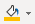 Sõnade võimalikud suunad: 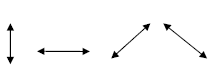 Koostanud: Krista Kinkar „Mina liiklen ohutult“SADULYVTEIIIOISNMKHPHLGNRDFHLKEÖENRNRETALHRNAETAYUKJSXKAEGAVUKGKCSLDHMRRLFEATKÄSIPUMPTDAESDKÖDBDTVNLAKLJIUIOOGLNNHIPOLÖÄP